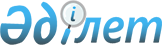 Отырар аудандық мәслихатының 2013 жылғы 20 желтоқсандағы № 21/121-V "2014-2016 жылдарға арналған аудан бюджеті туралы" шешіміне өзгерістер енгізу туралы
					
			Күшін жойған
			
			
		
					Оңтүстік Қазақстан облысы Отырар аудандық мәслихатының 2014 жылғы 3 желтоқсандағы № 32/182-V шешімі. Оңтүстік Қазақстан облысының Әділет департаментінде 2014 жылғы 4 желтоқсанда № 2900 болып тіркелді. Қолданылу мерзімінің аяқталуына байланысты күші жойылды - (Оңтүстік Қазақстан облысы Отырар аудандық мәслихатының 2015 жылғы 8 қаңтардағы № 5 хатымен)      Ескерту. Қолданылу мерзімінің аяқталуына байланысты күші жойылды - (Оңтүстік Қазақстан облысы Отырар аудандық мәслихатының 08.01.2015 № 5 хатымен).

      Қазақстан Республикасының 2008 жылғы 4 желтоқсандағы Бюджет кодексінің 109-бабының 5-тармағына, «Қазақстан Республикасындағы жергілікті мемлекеттік басқару және өзін-өзі басқару туралы» Қазақстан Республикасының 2001 жылғы 23 қаңтардағы Заңының 6 бабының 1 тармағының 1) тармақшасына және Оңтүстік Қазақстан облыстық мәслихатының 2014 жылғы 27 қрашадағы № 33/254-V «Оңтүстік Қазақстан облыстық мәслихатының 2013 жылғы 10 желтоқсандағы № 21/172-V «2014-2016 жылдарға арналған облыстық бюджет туралы» шешіміне өзгерістер енгізу туралы» Нормативтік құқықтық актілерді мемлекеттік тіркеу тізілімінде № 2896 тіркелген шешіміне сәйкес, Отырар аудандық мәслихаты ШЕШІМ ҚАБЫЛДАДЫ:



      1. Отырар аудандық мәслихатының 2013 жылғы 20 желтоқсандағы № 21/121-V «2014-2016 жылдарға арналған аудан бюджеті туралы» (Нормативтік құқықтық актілерді мемлекеттік тіркеу тізілімінде № 2481 нөмірімен тіркелген, 2014 жылғы 16 қаңтардағы «Отырар алқабы» газетінде жарияланған) шешіміне мынадай өзгерістер енгізілсін:



      1-тармақ мынадай редакцияда жазылсын:

      «1. Отырар ауданының 2014-2016 жылдарға арналған аудан бюджеті тиісінше 1, 2 және 3-қосымшаларға сәйкес, оның ішінде 2014 жылға мынадай көлемде бекітілсін:

      1) кірістер – 5 811 594 мың теңге, оның ішінде:

      салықтық түсімдер – 858 438 мың теңге;

      салықтық емес түсімдер – 10 483 мың теңге;

      негізгі капиталды сатудан түсетін түсімдер – 6 106 мың теңге;

      трансферттер түсімі – 4 936 567 мың теңге;

      2) шығындар – 5 848 491 мың теңге;

      3) таза бюджеттік кредиттеу – - 35 964 мың теңге, оның ішінде:

      бюджеттік кредиттер – 12 783 мың теңге;

      бюджеттік кредиттерді өтеу – 48 747 мың теңге;

      4) қаржы активтерімен операциялар бойынша сальдо – 85 835,0 мың теңге:

      қаржы активтерiн сатып алу – 85 835,0 мың теңге;

      мемлекеттiң қаржы активтерiн сатудан түсетiн түсiмдер – 85 835,0 мың теңге;

      5) бюджет тапшылығы (профициті) - - 86 768 мың теңге;

      6) бюджет тапшылығын қаржыландыру (профицитiн пайдалану) – 86 768 мың теңге, оның ішінде:

      қарыздар түсімі – 12 783 мың теңге;

      қарыздарды өтеу – 2 662 мың теңге;

      бюджет қаражатының пайдаланылатын қалдықтары – 76 647 мың теңге.».



      Көрсетілген шешімнің 1, 4, 6 қосымшалары осы шешімнің 1, 2, 3 қосымшаларына сәйкес жаңа редакцияда жазылсын.



      2. Осы шешім 2014 жылдың 1 қаңтарынан бастап қолданысқа енгізледі.      Отырар аудандық мәслихат

      сессиясының төрағасы                       М.Белгібай      Отырар аудандық мәслихатының хатшысы       Б.Зұлпыхаров

Отырар аудан мәслихатының

3 желтоқсан 2014 жылғы

№ 32/182-V шешіміне 1 қосымшаОтырар аудан мәслихатының

20 желтоқсан 2013 жылғы

№ 21/121-V шешіміне 1 қосымша 2014 жылға арналған аудан бюджеті 

Отырар аудан мәслихатының

3 желтоқсан 2014 жылғы

№ 32/182-V шешіміне 2 қосымшаОтырар аудан мәслихатының

20 желтоқсан 2013 жылғы

№ 21/121-V шешіміне 4 қосымша Бюджеттiк инвестициялық жобаларды (бағдарламаларды) іске асыруға бағытталған бюджеттiк бағдарламалар бөлiнiсiнде 2014-2016 жылдарға арналған аудандық бюджеттiк даму бағдарламаларының тiзбесi      

Отырар аудан мәслихатының

3 желтоқсан 2014 жылғы

№ 32/182 - V шешіміне 3 қосымшаОтырар аудан мәслихатының

20 желтоқсан 2013 жылғы

№ 21/121-V шешіміне 6 қосымша 2014 жылға арналған әрбір ауылдық округтердің бюджеттік бағдарламаларының тізбесі      
					© 2012. Қазақстан Республикасы Әділет министрлігінің «Қазақстан Республикасының Заңнама және құқықтық ақпарат институты» ШЖҚ РМК
				СанатыСанатыСанатыА т а у ысомасы, мың теңгеСыныбыСыныбыСыныбысомасы, мың теңгеІшкі сыныбыІшкі сыныбысомасы, мың теңге1. К І Р І С Т Е Р5 811 5941Салықтық түсімдер 858 438 01Табыс салығы413 499 2Жеке табыс салығы413 499 03Әлеуметтік салық247 230 1Әлеуметтік салық247 230 04Меншікке салынатын салықтар176 725 1Мүлiкке салынатын салықтар137 508 3Жер салығы6 996 4Көлiк құралдарына салынатын салық29 816 5Бірыңғай жер салығы2 405 05Тауарларға, жұмыстарға және қызметтерге салынатын iшкi салықтар13 698 2Акциздер1 621 3Табиғи және басқа ресурстарды пайдаланғаны үшiн түсетiн түсiмдер4 956 4Кәсiпкерлiк және кәсiби қызметтi жүргiзгенi үшiн алынатын алымдар6 988 5Құмар ойын бизнеске салық133 08Заңдық мәнді іс-әрекеттерді жасағаны және (немесе) оған уәкілеттігі бар мемлекеттік органдар немесе лауазымды адамдар құжаттар бергені үшін алынатын міндетті төлемдер7 286 1Мемлекеттік баж7 286 2Салықтық емес түсiмдер10 483 01Мемлекет меншігінен түсетін түсімдер1 492 1Мемлекеттiк кәсiпорындардың таза кiрiсi бөлiгiнiң түсiмдерi182 5Мемлекет меншігіндегі мүлікті жалға беруден түсетін кірістер1 300 9Мемлекеттік меншіктен түсетін басқа да кірістер10 06Басқа да салықтық емес түсiмдер8 991 1Басқа да салықтық емес түсiмдер8 991 3Негізгі капиталды сатудан түсетін түсімдер6 106 03Жердi және материалдық емес активтердi сату6 106 1Жерді сату6 106 4Трансферттер түсімі4 936 567 02Мемлекеттiк басқарудың жоғары тұрған органдарынан түсетiн трансферттер4 936 567 2Облыстық бюджеттен түсетiн трансферттер4 936 567 Функционалдық топФункционалдық топФункционалдық топФункционалдық топФункционалдық топсомасы, мың теңгеКіші функцияКіші функцияКіші функцияКіші функциясомасы, мың теңгеБюджеттік бағдарламалардың әкiмшiсiБюджеттік бағдарламалардың әкiмшiсiБюджеттік бағдарламалардың әкiмшiсiсомасы, мың теңгеБағдарламаБағдарламасомасы, мың теңгеАтауысомасы, мың теңге2. Шығындар584849101Жалпы сипаттағы мемлекеттiк қызметтер 3945931Мемлекеттiк басқарудың жалпы функцияларын орындайтын өкiлдi, атқарушы және басқа органдар360755112Аудан (облыстық маңызы бар қала) мәслихатының аппараты17727001Аудан (облыстық маңызы бар қала) мәслихатының қызметін қамтамасыз ету жөніндегі қызметтер17057003Мемлекеттік органдардың күрделі шығыстары670122Аудан (облыстық маңызы бар қала) әкімінің аппараты124865001Аудан (облыстық маңызы бар қала) әкімінің қызметін қамтамасыз ету жөніндегі қызметтер83150002Ақпараттық жүйелер құру22270003Мемлекеттік органдардың күрделі шығыстары19385009Ведомстволық бағыныстағы мемлекеттік мекемелерінің және ұйымдарының күрделі шығыстары60123Қаладағы аудан, аудандық маңызы бар қала, кент, ауыл (село), ауылдық (селолық) округ әкімінің аппараты218163001Қаладағы аудан, аудандық маңызы бар қаланың, кент, ауыл (село), ауылдық (селолық) округ әкімінің қызметін қамтамасыз ету жөніндегі қызметтер206044022Мемлекеттік органдардың күрделі шығыстары8369032Ведомстволық бағыныстағы мемлекеттік мекемелерінің және ұйымдарының күрделі шығыстары37502Қаржылық қызмет705459Ауданның (облыстық маңызы бар қаланың) экономика және қаржы бөлімі705003Салық салу мақсатында мүлікті бағалауды жүргізу600011Коммуналдық меншікке түскен мүлікті есепке алу, сақтау, бағалау және сату1059Жалпы сипаттағы өзге де мемлекеттік қызметтер33133459Ауданның (облыстық маңызы бар қаланың) экономика және қаржы бөлімі27133001Ауданның (облыстық маңызы бар қаланың) экономикалық саясаттын қалыптастыру мен дамыту, мемлекеттік жоспарлау, бюджеттік атқару және коммуналдық меншігін басқару саласындағы мемлекеттік саясатты іске асыру жөніндегі қызметтер26033015Мемлекеттік органдардың күрделі шығыстары1100472Ауданның (облыстық маңызы бар қаланың) құрылыс, сәулет және қала құрылысы бөлімі6000040Мемлекеттік органдардың объектілерін дамыту600002Қорғаныс199911Әскери мұқтаждар6545122Аудан (облыстық маңызы бар қала) әкімінің аппараты6545005Жалпыға бірдей әскери міндетті атқару шеңберіндегі іс-шаралар65452Төтенше жағдайлар жөнiндегi жұмыстарды ұйымдастыру13446122Аудан (облыстық маңызы бар қала) әкімінің аппараты13446006Аудан (облыстық маңызы бар қала) ауқымындағы төтенше жағдайлардың алдын алу және оларды жою13293007Аудандық (қалалық) ауқымдағы дала өрттерінің, сондай-ақ мемлекеттік өртке қарсы қызмет органдары құрылмаған елдi мекендерде өрттердің алдын алу және оларды сөндіру жөніндегі іс-шаралар15304Бiлiм беру40675301Мектепке дейiнгi тәрбие және оқыту555547123Қаладағы аудан, аудандық маңызы бар қала, кент, ауыл (село), ауылдық (селолық) округ әкімінің аппараты533904004Мектепке дейінгі тәрбие мен оқыту ұйымдарының қызметін қамтамасыз ету228770041Мектепке дейінгі білім беру ұйымдарында мемлекеттік білім беру тапсырыстарын іске асыру305134464Ауданның (облыстық маңызы бар қаланың) білім беру бөлімі21643040Мектепке дейінгі білім беру ұйымдарында мемлекеттік білім беру тапсырыстарын іске асыру216432Бастауыш, негізгі орта және жалпы орта білім беру3046884464Ауданның (облыстық маңызы бар қаланың) білім беру бөлімі3046884003Жалпы білім беру2965554006Балаларға қосымша білім беру 813309Бiлiм беру саласындағы өзге де қызметтер465099464Ауданның (облыстық маңызы бар қаланың) білім бөлімі213694001Жергілікті деңгейде білім беру саласындағы мемлекеттік саясатты іске асыру жөніндегі қызметтер10178005Ауданның (областык маңызы бар қаланың) мемлекеттік білім беру мекемелер үшін оқулықтар мен оқу-әдiстемелiк кешендерді сатып алу және жеткізу32542012Мемлекеттік органның күрделі шығыстары2481015Республикалық бюджеттен берілетін трансферттер есебінен жетім баланы (жетім балаларды) және ата-аналарының қамқорынсыз қалған баланы (балаларды) күтіп-ұстауға асыраушыларына ай сайынғы ақшалай қаражат төлемдері8025067Ведомстволық бағыныстағы мемлекеттік мекемелерінің және ұйымдарының күрделі шығыстары160468472Ауданның (облыстық маңызы бар қаланың) құрылыс, сәулет және қала құрылысы бөлімі251405037Білім беру объектілерін салу және реконструкциялау25140506Әлеуметтiк көмек және әлеуметтiк қамсыздандыру2265562Әлеуметтiк көмек194219451Ауданның (облыстық маңызы бар қаланың) жұмыспен қамту және әлеуметтік бағдарламалар бөлімі194219002Еңбекпен қамту бағдарламасы8942004Ауылдық жерлерде тұратын денсаулық сақтау, білім беру, әлеуметтік қамтамасыз ету, мәдениет және спорт мамандарына отын сатып алуға Қазақстан Республикасының заңнамасына сәйкес әлеуметтік көмек көрсету4583005Мемлекеттік атаулы әлеуметтік көмек 373007Жергілікті уәкілетті органдардың шешімі бойынша азаматтардың жекелеген топтарына әлеуметтік көмек26193010Үйден тәрбиеленіп оқытылатын мүгедек балаларды материалдық қамтамасыз ету1310014Мұқтаж азаматтарға үйде әлеуметтiк көмек көрсету3727101618 жасқа дейінгі балаларға мемлекеттік жәрдемақылар97302017Мүгедектерді оңалту жеке бағдарламасына сәйкес, мұқтаж мүгедектерді міндетті гигиеналық құралдармен қамтамасыз етуге, және ымдау тілі мамандарының, жеке көмекшілердің қызмет көрсету182459Әлеуметтiк көмек және әлеуметтiк қамтамасыз ету салаларындағы өзге де қызметтер32337451Ауданның (облыстық маңызы бар қаланың) жұмыспен қамту және әлеуметтік бағдарламалар бөлімі32337001Жергілікті деңгейде халық үшін әлеуметтік бағдарламаларды жұмыспен қамтуды қамтамасыз етуді іске асыру саласындағы мемлекеттік саясатты іске асыру жөніндегі қызметтер 29713011Жәрдемақыларды және басқа да әлеуметтік төлемдерді есептеу, төлеу мен жеткізу бойынша қызметтерге ақы төлеу1400021Мемлекеттік органдардың күрделі шығыстары490067Ведомстволық бағыныстағы мемлекеттік мекемелерінің және ұйымдарының күрделі шығыстары73407Тұрғын үй-коммуналдық шаруашылық2318801Тұрғын үй шаруашылығы115006458Ауданның (облыстық маңызы бар қаланың) тұрғын үй-коммуналдық шаруашылығы, жолаушылар көлігі және автомобиль жолдары бөлімі1140003Мемлекеттік тұрғын үй қорының сақтаулуын үйымдастыру1000031Кондоминиум объектісіне техникалық паспорттар дайындау140464Ауданның (облыстық маңызы бар қаланың) білім бөлімі17806026Жұмыспен қамту-2020 бағдарламасы бойынша ауылдық елді мекендерді дамыту шеңберінде объектілерді жөндеу17806472Ауданның (облыстық маңызы бар қаланың) құрылыс, сәулет және қала құрылысы бөлімі96060003Мемлекеттік коммуналдық тұрғын үй қорының тұрғын үй құрылысы және (немесе) сатып алу17073004Инженерлік коммуникациялық инфрақұрылымды жобалау, дамыту, жайластыру және (немесе) сатып алу 789872Коммуналдық шаруашылық38971458Ауданның (облыстық маңызы бар қаланың) тұрғын үй-коммуналдық шаруашылығы, жолаушылар көлігі және автомобиль жолдары бөлімі38971012Сумен жабдықтау және су бөлу жүйесінің қызмет етуі 21971026Ауданның (облыстық маңызы бар қаланың) коммуналдық меншігіндегі жылу жүйелерін қолдануды ұйымдастыру11500028Коммуналдық шаруашылығын дамыту4500033Инжернерлік- коммуникациялық инфрақұрылымды жобалау, дамыту, жайластыру және (немесе) сатып алу10003Елді-мекендерді көркейту77903123Қаладағы аудан, аудандық маңызы бар қала, кент, ауыл (село), ауылдық (селолық) округ әкімінің аппараты350008Елді мекендерде көшелерді жарықтандыру150009Елді мекендердің санитариясын қамтамасыз ету200458Ауданның (облыстық маңызы бар қаланың) тұрғын үй-коммуналдық шаруашылығы, жолаушылар көлігі және автомобиль жолдары бөлімі72195015Елдi мекендердегі көшелердi жарықтандыру11127016Елдi мекендердiң санитариясын қамтамасыз ету7850018Елдi мекендердi абаттандыру және көгалдандыру53218472Ауданның (облыстық маңызы бар қаланың) құрылыс, сәулет және қала құрылысы бөлімі5358007Қаланы және елді мекендерді көркейтуді дамыту535808Мәдениет, спорт, туризм және ақпараттық кеңістiк3864001Мәдениет саласындағы қызмет131110455Ауданның (облыстық маңызы бар қаланың) мәдениет және тілдерді дамыту бөлімі88732003Мәдени-демалыс жұмысын қолдау88732472Ауданның (облыстық маңызы бар қаланың) құрылыс, сәулет және қала құрылысы бөлімі42378011Мәдениет объектілерін дамыту423782Спорт132718465Ауданның (облыстық маңызы бар қаланың) Дене шынықтыру және спорт бөлімі123718001Жергілікті деңгейде дене шынықтыру және спорт саласындағы мемлекеттік саясатты іске асыру жөніндегі қызметтер8121004Мемлекеттік органның күрделі шығыстары545005Ұлттық және бұқаралық спорт түрлерін дамыту111352006Аудандық (облыстық маңызы бар қалалық) деңгейде спорттық жарыстар өткiзу1850032Ведомстволық бағыныстағы мемлекеттік мекемелерінің және ұйымдарының күрделі шығыстары1250007Әртүрлi спорт түрлерi бойынша ауданның (облыстық маңызы бар қаланың) құрама командаларының мүшелерiн дайындау және олардың облыстық спорт жарыстарына қатысуы600472Ауданның (облыстық маңызы бар қаланың) құрылыс, сәулет және қала құрылысы бөлімі9000008Спорт объектілерін дамыту90003Ақпараттық кеңiстiк78256455Ауданның (облыстық маңызы бар қаланың) мәдениет және тілдерді дамыту бөлімі67313006Аудандық (қалалық) кiтапханалардың жұмыс iстеуi57895007Мемлекеттік тілді және Қазақстан халықтарының басқа да тілдерін дамыту9418456Ауданның (облыстық маңызы бар қаланың) ішкі саясат бөлімі10943002Газеттер мен журналдар арқылы мемлекеттік ақпараттық саясат жүргізу жөніндегі қызметтер9945005Телерадио хабарларын тарату арқылы мемлекеттік ақпараттық саясатты жүргізу жөніндегі қызметтер9989Мәдениет, спорт, туризм және ақпараттық кеңiстiктi ұйымдастыру жөнiндегi өзге де қызметтер44316455Ауданның (облыстық маңызы бар қаланың) мәдениет және тілдерді дамыту бөлімі14838001Жергілікті деңгейде тілдерді және мәдениетті дамыту саласындағы мемлекеттік саясатты іске асыру жөніндегі қызметтер9223010Мемлекеттік органдардың күрделі шығыстары390032Ведомстволық бағыныстағы мемлекеттік мекемелерінің және ұйымдарының күрделі шығыстары5225456Ауданның (облыстық маңызы бар қаланың) ішкі саясат бөлімі29478001Жергілікті деңгейде ақпарат, мемлекеттілікті нығайту және азаматтардың әлеуметтік сенімділігін қалыптастыру саласында мемлекеттік саясатты іске асыру жөніндегі қызметтер9483003Жастар саясаты саласындағы өңірлік бағдарламаларды iске асыру16625006Мемлекеттік органдардың күрделі шығыстары410032Ведомстволық бағыныстағы мемлекеттік мекемелерінің және ұйымдарының күрделі шығыстары29609Отын-энергетика кешенi және жер қойнауын пайдалану56009Отын-энергетика кешені және жер қойнауын пайдалану саласындағы өзге де қызметтер5600458Ауданның (облыстық маңызы бар қаланың) тұрғын үй-коммуналдық шаруашылығы, жолаушылар көлігі және автомобиль жолдары бөлімі5600019Жылу-энергетикалық жүйені дамыту600036Газ тасымалдау жүйесін дамыту 5000Жергілікті бюджет қаражаты есебінен 500010Ауыл, су, орман, балық шаруашылығы, ерекше қорғалатын табиғи аумақтар, қоршаған ортаны және жануарлар дүниесін қорғау, жер қатынастары2620841Ауыл шаруашылығы140936472Ауданның (облыстық маңызы бар қаланың) құрылыс, сәулет және қала құрылысы бөлімі45912010Ауыл шаруашылығы объектілерін дамыту45912473Ауданның (облыстық маңызы бар қаланың) ветеринария бөлімі50484001Жергілікті деңгейде ветеринария саласындағы мемлекеттік саясатты іске асыру жөніндегі қызметтер10996003Мемлекеттік органның күрделі шығыстары350005Мал көмінділерінің (биотермиялық шұңқырлардың) жұмыс істеуін қамтамасыз ету3210006Ауру жануарларды санитарлық союды ұйымдастыру600007Қаңғыбас иттер мен мысықтарды аулауды және жоюды ұйымдастыру2359008Алып қойылатын және жойылатын ауру жануарлардың, жануарлардан алынатын өнімдер мен шикізаттың құнын иелеріне өтеу12621009Жануарларды энзоотиялық аурулары бойынша ветеринариялық іс-шараларды жүргізу18948010Ауыл шаруашылығы жануарларын бірдейлендіру жөніндегі іс-шараларды жүргізу1400498Ауданның (облыстық маңызы бар қаланың) жер қатынастары және ауыл шаруашылығы бөлімі44540001Жергілікті деңгейде жер қатынастары және ауыл шаруашылығы саласындағы мемлекеттік саясатты іске асыру жөніндегі қызметтер39379003Мемлекеттік органның күрделі шығыстары820099Мамандарға әлеуметтік қолдау көрсету жөніндегі шараларды іске асыру434109Ауыл, су, орман, балық шаруашылығы және қоршаған ортаны қорғау мен жер қатынастары саласындағы өзге де қызметтер121148473Ауданның (облыстық маңызы бар қаланың) ветеринария бөлімі121148011Эпизоотияға қарсы іс-шаралар жүргізу12114811Өнеркәсіп, сәулет, қала құрылысы және құрылыс қызметі335302Сәулет, қала құрылысы және құрылыс қызметі33530472Ауданның (облыстық маңызы бар қаланың) құрылыс, сәулет және қала құрылысы бөлімі33530001Жергiлiктi деңгейде құрылыс, сәулет және қала құрылысы саласындағы мемлекеттiк саясатты iске асыру жөнiндегi қызметтер22680013Аудан аумағында қала құрылысын дамытудың кешенді схемаларын, аудандық (облыстық) маңызы бар қалалардың, кенттердің және өзге де ауылдық елді мекендердің бас жоспарларын әзірлеу8000015Мемлекеттік органдардың күрделі шығыстары285012Көлiк және коммуникация966751Автомобиль көлiгi96675458Ауданның (облыстық маңызы бар қаланың) тұрғын үй-коммуналдық шаруашылығы, жолаушылар көлігі және автомобиль жолдары бөлімі96675023Автомобиль жолдарының жұмыс істеуін қамтамасыз ету9667513Басқалар1149603Кәсiпкерлiк қызметтi қолдау және бәсекелестікті қорғау11209469Ауданның (облыстың маңызы бар қаланың) кәсіпкерлік бөлімі11209001Жергілікті деңгейде кәсіпкерлік пен өнеркәсіпті дамыту саласындағы мемлекеттік саясатты іске асыру жөніндегі қызметтер9278004Мемлекеттік органдардың күрделі шығыстары19319Басқалар103751458Ауданның (облыстық маңызы бар қаланың) тұрғын үй-коммуналдық шаруашылығы, жолаушылар көлігі және автомобиль жолдары бөлімі84555001Жергілікті деңгейде тұрғын үй-коммуналдық шаруашылығы, жолаушылар көлігі және автомобиль жолдары саласындағы мемлекеттік саясатты іске асыру жөніндегі қызметтер29362013Мемлекеттік органдарды материалдық-техникалық жарақтандыру350040«Өңірлерді дамыту» бағдарламасы шеңберінде өңірлерді экономикалық дамытуға жәрдемдесу бойынша шараларды іске асыру54843459Ауданның (облыстық маңызы бар қаланың) экономика және қаржы бөлімі19196008Жергілікті бюджеттік инвестициялық жобалардың техникалық-экономикалық негіздемелерін және концессиялық жобалардың конкурстық құжаттамаларын әзірлеу немесе түзету, сондай-ақ қажетті сараптамаларын жүргізу, концессиялық жобаларды консультативтік сүйемелдеу3572012Ауданның (облыстық маңызы бар қаланың) жергілікті атқарушы органының резерві 1562414Борышқа қызмет көрсету41Борышқа қызмет көрсету4459Ауданның (облыстық маңызы бар қаланың) экономика және қаржы бөлімі4021Жергілікті атқарушы органдардың облыстық бюджеттен қарыздар бойынша сыйақылар мен өзге де төлемдерді төлеу бойынша борышына қызмет көрсету 415Трансферттер868801Трансферттер8688459Ауданның (облыстық маңызы бар қаланың) экономика және қаржы бөлімі8688006Нысаналы пайдаланылмаған (толық пайдаланылмаған) трансферттерді қайтару86883. Таза бюджеттік кредиттеу-35964Функционалдық топФункционалдық топФункционалдық топФункционалдық топФункционалдық топсомасы, мың теңгеКіші функцияКіші функцияКіші функцияКіші функциясомасы, мың теңгеБюджеттік бағдарламалардың әкiмшiсiБюджеттік бағдарламалардың әкiмшiсiБюджеттік бағдарламалардың әкiмшiсiсомасы, мың теңгеБағдарламаБағдарламасомасы, мың теңгеАтауысомасы, мың теңгеБюджеттік кредиттер1278310Ауыл, су, орман, балық шаруашылығы, ерекше қорғалатын табиғи аумақтар, қоршаған ортаны және жануарлар дүниесін қорғау, жер қатынастары127831Ауыл шаруашылығы12783498Ауданның (облыстық маңызы бар қаланың) кәсіпкерлік және ауыл шаруашылық бөлімі12783004Ауылдық елді мекендердің әлеуметтік саласының мамандарын әлеуметтік қолдау шараларын іске асыру үшін бюджеттік кредиттер12783СанатыСанатыСанатысомасы, мың теңгеСыныбыСыныбыСыныбысомасы, мың теңгеІшкі сыныбыІшкі сыныбыІшкі сыныбысомасы, мың теңгеЕрекшелігіЕрекшелігісомасы, мың теңгеАтауысомасы, мың теңгеБюджеттік кредиттерді өтеу4874705Бюджеттік кредиттерді өтеу4874701Бюджеттік кредиттерді өтеу48747001Мемлекеттік бюджеттен берілетін бюджеттік кредиттерді өтеу48747006Қарыз алушы банктерге жергілікті бюджеттен берілген бюджеттік кредиттерді өтеу46085013Жеке тұлғаларға жергілікті бюджеттен берілген бюджеттік кредиттерді өтеу2662СанатыСанатыСанатысомасы, мың теңгеСыныбыСыныбыСыныбысомасы, мың теңгеІшкі сыныбыІшкі сыныбыІшкі сыныбысомасы, мың теңгеЕрекшелігіЕрекшелігісомасы, мың теңгеАтауысомасы, мың теңге4. Қаржы активтерімен операциялар бойынша сальдо85835Қаржы активтерiн сатып алу 85835Мемлекеттiң қаржы активтерiн сатудан түсетiн түсiмдер 8583513Басқалар858359Басқалар85835458Ауданның (облыстық маңызы бар қаланың) тұрғын үй-коммуналдық шаруашылығы, жолаушылар көлігі және автомобиль жолдары бөлімі23135065Заңды тұлғалардың жарғылық капиталын қалыптастыру немесе ұлғайту23135498Ауданның (облыстық маңызы бар қаланың) жер қатынастары және ауыл шаруашылығы бөлімі62700065Заңды тұлғалардың жарғылық капиталын қалыптастыру немесе ұлғайту627005. Бюджет тапшылығы (профициті)-867686. Бюджет тапшылығын қаржыландыру (профициттін пайдалану)86768Қарыздар түсімі127837Қарыздар түсімі1278301Мемлекеттік ішкі қарыздар 127832Қарыз алу келісім-шарттары127833Ауданның (облыстық маңызы бар қаланың) жергілікті атқарушы органы алатын қарыздар12783Функционалдық топФункционалдық топФункционалдық топФункционалдық топФункционалдық топсомасы, мың теңгеКіші функцияКіші функцияКіші функцияКіші функциясомасы, мың теңгеБюджеттік бағдарламалардың әкiмшiсiБюджеттік бағдарламалардың әкiмшiсiБюджеттік бағдарламалардың әкiмшiсiсомасы, мың теңгеБағдарламаБағдарламасомасы, мың теңгеАтауысомасы, мың теңгеҚарыздарды өтеу266216Қарыздарды өтеу266201Қарыздарды өтеу2662459Ауданның (облыстық маңызы бар қаланың) экономика және қаржы бөлімі2662005Жергілікті атқарушы органның жоғары тұрған бюджет алдындағы борышын өтеу2662Функционалдық топФункционалдық топФункционалдық топФункционалдық топФункционалдық топсомасы мың теңгеКіші функцияКіші функцияКіші функцияКіші функциясомасы мың теңгеБюджеттік бағдарламалардың әкiмшiсiБюджеттік бағдарламалардың әкiмшiсiБюджеттік бағдарламалардың әкiмшiсiсомасы мың теңгеБағдарламаБағдарламасомасы мың теңгеАтауысомасы мың теңге8Бюджет қаражаттарының пайдаланылатын қалдықтары766471Бюджет қаражаттарының қалдықтары766471Бюджет қаражатының бос қалдықтары766471Бюджет қаражатының бос қалдықтары76647Функционалдық топФункционалдық топФункционалдық топФункционалдық топФункционалдық топ2014 жыл сомасы, мың теңге2015 жыл сомасы, мың теңге2016 жыл сомасы, мың теңгеКіші функцияКіші функцияКіші функцияКіші функция2014 жыл сомасы, мың теңге2015 жыл сомасы, мың теңге2016 жыл сомасы, мың теңгеБюджеттік бағдарламалардың әкiмшiсiБюджеттік бағдарламалардың әкiмшiсiБюджеттік бағдарламалардың әкiмшiсi2014 жыл сомасы, мың теңге2015 жыл сомасы, мың теңге2016 жыл сомасы, мың теңгеБағдарламаБағдарлама2014 жыл сомасы, мың теңге2015 жыл сомасы, мың теңге2016 жыл сомасы, мың теңгеА т а у л а р ы2014 жыл сомасы, мың теңге2015 жыл сомасы, мың теңге2016 жыл сомасы, мың теңгеИнвестициялық жобалар54704865885039994201Жалпы сипаттағы мемлекеттiк қызметтер 6000009Жалпы сипаттағы өзге де мемлекеттік қызметтер600000472Ауданның (облыстық маңызы бар қаланың) құрылыс, сәулет және қала құрылысы бөлімі600000040Мемлекеттік органдардың объектілерін дамыту600004Бiлiм беру251405924931431139Бiлiм беру саласындағы өзге де қызметтер25140592493143113472Ауданның (облыстық маңызы бар қаланың) құрылыс, сәулет және қала құрылысы бөлімі25140592493143113037Білім беру объектілерін салу және реконструкциялау251405924931431137Тұрғын үй-коммуналдық шаруашылық1059184894471810081Тұрғын үй шаруашылығы960604733470472Ауданның (облыстық маңызы бар қаланың) құрылыс, сәулет және қала құрылысы бөлімі960604733470003Мемлекеттік коммуналдық тұрғын үй қорының тұрғын үй құрылысы және (немесе) сатып алу1707300004Инженерлік-коммуникациялық желілерін дамыту7898747334702Коммуналдық шаруашылық450016100181008458Ауданның (облыстық маңызы бар қаланың) тұрғын үй-коммуналдық шаруашылығы, жолаушылар көлігі және автомобиль жолдары бөлімі450016100181008028Коммуналдық шаруашылығын дамыту450000029Сумен жабдықтау жүйесін дамыту0161001810083Елді-мекендерді көркейту535800472Ауданның (облыстық маңызы бар қаланың) құрылыс, сәулет және қала құрылысы бөлімі535800007Қаланы және елді мекендерді көркейтуді дамыту5358008Мәдениет, спорт, туризм және ақпараттық кеңістiк5137874770735311Мәдениет саласындағы қызмет423787477073531472Ауданның (облыстық маңызы бар қаланың) құрылыс, сәулет және қала құрылысы бөлімі423787477073531011Мәдениет объектілерін дамыту4237874770735312Спорт900000472Ауданның (облыстық маңызы бар қаланың) құрылыс, сәулет және қала құрылысы бөлімі900000008Cпорт және туризм объектілерін дамыту 9000009Отын-энергетика кешенi және жер қойнауын пайдалану600214022909Отын-энергетика кешені және жер қойнауын пайдалану саласындағы өзге де қызметтер60021402290458Ауданның (облыстық маңызы бар қаланың) тұрғын үй-коммуналдық шаруашылығы, жолаушылар көлігі және автомобиль жолдары бөлімі60021402290019Жылу-энергетикалық жүйені дамыту6002140229010Ауыл, су, орман, балық шаруашылығы, ерекше қорғалатын табиғи аумақтар, қоршаған ортаны және жануарлар дүниесін қорғау, жер қатынастары45912001Ауыл шаруашылығы4591200472Ауданның (облыстық маңызы бар қаланың) құрылыс, сәулет және қала құрылысы бөлімі4591200010Ауыл шаруашылығы объектілерін дамыту459120013Басқалар85835009Басқалар8583500458Ауданның (облыстық маңызы бар қаланың) тұрғын үй-коммуналдық шаруашылығы, жолаушылар көлігі және автомобиль жолдары бөлімі2313500065Заңды тұлғалардың жарғылық капиталын қалыптастыру немесе ұлғайту2313500498Ауданның (облыстық маңызы бар қаланың) жер қатынастары және ауыл шаруашылығы бөлімі6270000065Заңды тұлғалардың жарғылық капиталын қалыптастыру немесе ұлғайту62700Функционалдық топФункционалдық топФункционалдық топФункционалдық топФункционалдық топсомасы, мың теңгеКіші функцияКіші функцияКіші функцияКіші функциясомасы, мың теңгеБюджеттік бағдарламалардың әкiмшiсiБюджеттік бағдарламалардың әкiмшiсiБюджеттік бағдарламалардың әкiмшiсiсомасы, мың теңгеБағдарламаБағдарламасомасы, мың теңгеАтауысомасы, мың теңгеШығындар752417Отырар ауданы бойынша ауыл округтерінің жиыны75241701Жалпы сипаттағы мемлекеттiк қызметтер 2181631Мемлекеттiк басқарудың жалпы функцияларын орындайтын өкiлдi, атқарушы және басқа органдар218163123Қаладағы аудан, аудандық маңызы бар қала, кент, ауыл (село), ауылдық (селолық) округ әкімінің аппараты218163001Қаладағы аудан, аудандық маңызы бар қаланың, кент, ауыл (село), ауылдық (селолық) округ әкімінің қызметін қамтамасыз ету жөніндегі қызметтер206044022Мемлекеттік органдардың күрделі шығыстары8369032Ведомстволық бағыныстағы мемлекеттік мекемелерінің және ұйымдарының күрделі шығыстары375004Бiлiм беру5339041Мектепке дейiнгi тәрбие және оқыту533904123Қаладағы аудан, аудандық маңызы бар қала, кент, ауыл (село), ауылдық (селолық) округ әкімінің аппараты533904004Мектепке дейінгі тәрбиелеу және оқыту ұйымдарын қолдау228770041Мектепке дейінгі білім беру ұйымдарында мемлекеттік білім беру тапсырыстарын іске асыру3051347Тұрғын үй-коммуналдық шаруашылық3503Елді-мекендерді көркейту350123Қаладағы аудан, аудандық маңызы бар қала, кент, ауыл (село), ауылдық (селолық) округ әкімінің аппараты350008Елді мекендерде көшелерді жарықтандыру150009Елді мекендердің санитариясын қамтамасыз ету200Отырар ауданы "Қарақоңыр" ауыл округі 5163301Жалпы сипаттағы мемлекеттiк қызметтер 169521Мемлекеттiк басқарудың жалпы функцияларын орындайтын өкiлдi, атқарушы және басқа органдар16952123Қаладағы аудан, аудандық маңызы бар қала, кент, ауыл (село), ауылдық (селолық) округ әкімінің аппараты16952001Қаладағы аудан, аудандық маңызы бар қаланың, кент, ауыл (село), ауылдық (селолық) округ әкімінің қызметін қамтамасыз ету жөніндегі қызметтер16502022Мемлекеттік органдардың күрделі шығыстары220032Ведомстволық бағыныстағы мемлекеттік мекемелерінің және ұйымдарының күрделі шығыстары23004Бiлiм беру345311Мектепке дейiнгi тәрбие және оқыту34531123Қаладағы аудан, аудандық маңызы бар қала, кент, ауыл (село), ауылдық (селолық) округ әкімінің аппараты34531004Мектепке дейінгі тәрбиелеу және оқыту ұйымдарын қолдау15056041Мектепке дейінгі білім беру ұйымдарында мемлекеттік білім беру тапсырыстарын іске асыру194757Тұрғын үй-коммуналдық шаруашылық1503Елді-мекендерді көркейту150123Қаладағы аудан, аудандық маңызы бар қала, кент, ауыл (село), ауылдық (селолық) округ әкімінің аппараты150008Елді мекендерде көшелерді жарықтандыру150Отырар ауданы "Аққұм" ауыл округі2885101Жалпы сипаттағы мемлекеттiк қызметтер 130121Мемлекеттiк басқарудың жалпы функцияларын орындайтын өкiлдi, атқарушы және басқа органдар13012123Қаладағы аудан, аудандық маңызы бар қала, кент, ауыл (село), ауылдық (селолық) округ әкімінің аппараты13012001Қаладағы аудан, аудандық маңызы бар қаланың, кент, ауыл (село), ауылдық (селолық) округ әкімінің қызметін қамтамасыз ету жөніндегі қызметтер12302022Мемлекеттік органдардың күрделі шығыстары480032Ведомстволық бағыныстағы мемлекеттік мекемелерінің және ұйымдарының күрделі шығыстары23004Бiлiм беру158391Мектепке дейiнгi тәрбие және оқыту15839123Қаладағы аудан, аудандық маңызы бар қала, кент, ауыл (село), ауылдық (селолық) округ әкімінің аппараты15839004Мектепке дейінгі тәрбиелеу және оқыту ұйымдарын қолдау15839Отырар ауданы "Көксарай" ауыл округі 5971301Жалпы сипаттағы мемлекеттiк қызметтер 200271Мемлекеттiк басқарудың жалпы функцияларын орындайтын өкiлдi, атқарушы және басқа органдар20027123Қаладағы аудан, аудандық маңызы бар қала, кент, ауыл (село), ауылдық (селолық) округ әкімінің аппараты20027001Қаладағы аудан, аудандық маңызы бар қаланың, кент, ауыл (село), ауылдық (селолық) округ әкімінің қызметін қамтамасыз ету жөніндегі қызметтер19457022Мемлекеттік органдардың күрделі шығыстары330032Ведомстволық бағыныстағы мемлекеттік мекемелерінің және ұйымдарының күрделі шығыстары24004Бiлiм беру396861Мектепке дейiнгi тәрбие және оқыту39686123Қаладағы аудан, аудандық маңызы бар қала, кент, ауыл (село), ауылдық (селолық) округ әкімінің аппараты39686004Мектепке дейінгі тәрбиелеу және оқыту ұйымдарын қолдау9853041Мектепке дейінгі білім беру ұйымдарында мемлекеттік білім беру тапсырыстарын іске асыру29833Отырар ауданы "Балтакөл" ауыл округі 3582301Жалпы сипаттағы мемлекеттiк қызметтер 164551Мемлекеттiк басқарудың жалпы функцияларын орындайтын өкiлдi, атқарушы және басқа органдар16455123Қаладағы аудан, аудандық маңызы бар қала, кент, ауыл (село), ауылдық (селолық) округ әкімінің аппараты16455001Қаладағы аудан, аудандық маңызы бар қаланың, кент, ауыл (село), ауылдық (селолық) округ әкімінің қызметін қамтамасыз ету жөніндегі қызметтер15821022Мемлекеттік органдардың күрделі шығыстары404032Ведомстволық бағыныстағы мемлекеттік мекемелерінің және ұйымдарының күрделі шығыстары23004Бiлiм беру193681Мектепке дейiнгi тәрбие және оқыту19368123Қаладағы аудан, аудандық маңызы бар қала, кент, ауыл (село), ауылдық (селолық) округ әкімінің аппараты19368004Мектепке дейінгі тәрбиелеу және оқыту ұйымдарын қолдау1377041Мектепке дейінгі білім беру ұйымдарында мемлекеттік білім беру тапсырыстарын іске асыру17991Отырар ауданы "Талапты" ауыл округі 7322501Жалпы сипаттағы мемлекеттiк қызметтер 226301Мемлекеттiк басқарудың жалпы функцияларын орындайтын өкiлдi, атқарушы және басқа органдар22630123Қаладағы аудан, аудандық маңызы бар қала, кент, ауыл (село), ауылдық (селолық) округ әкімінің аппараты22630001Қаладағы аудан, аудандық маңызы бар қаланың, кент, ауыл (село), ауылдық (селолық) округ әкімінің қызметін қамтамасыз ету жөніндегі қызметтер21890022Мемлекеттік органдардың күрделі шығыстары400032Ведомстволық бағыныстағы мемлекеттік мекемелерінің және ұйымдарының күрделі шығыстары34004Бiлiм беру503951Мектепке дейiнгi тәрбие және оқыту50395123Қаладағы аудан, аудандық маңызы бар қала, кент, ауыл (село), ауылдық (селолық) округ әкімінің аппараты50395004Мектепке дейінгі тәрбиелеу және оқыту ұйымдарын қолдау13330041Мектепке дейінгі білім беру ұйымдарында мемлекеттік білім беру тапсырыстарын іске асыру370657Тұрғын үй-коммуналдық шаруашылық2003Елді-мекендерді көркейту200123Қаладағы аудан, аудандық маңызы бар қала, кент, ауыл (село), ауылдық (селолық) округ әкімінің аппараты200009Елді мекендердің санитариясын қамтамасыз ету200Отырар ауданы "Шілік" ауыл округі 3426601Жалпы сипаттағы мемлекеттiк қызметтер 143721Мемлекеттiк басқарудың жалпы функцияларын орындайтын өкiлдi, атқарушы және басқа органдар14372123Қаладағы аудан, аудандық маңызы бар қала, кент, ауыл (село), ауылдық (селолық) округ әкімінің аппараты14372001Қаладағы аудан, аудандық маңызы бар қаланың, кент, ауыл (село), ауылдық (селолық) округ әкімінің қызметін қамтамасыз ету жөніндегі қызметтер13732022Мемлекеттік органдардың күрделі шығыстары410032Ведомстволық бағыныстағы мемлекеттік мекемелерінің және ұйымдарының күрделі шығыстары23004Бiлiм беру198941Мектепке дейiнгi тәрбие және оқыту19894123Қаладағы аудан, аудандық маңызы бар қала, кент, ауыл (село), ауылдық (селолық) округ әкімінің аппараты19894004Мектепке дейінгі тәрбиелеу және оқыту ұйымдарын қолдау13709041Мектепке дейінгі білім беру ұйымдарында мемлекеттік білім беру тапсырыстарын іске асыру6185Отырар ауданы "Шәуілдір" ауыл округі 21562401Жалпы сипаттағы мемлекеттiк қызметтер 213791Мемлекеттiк басқарудың жалпы функцияларын орындайтын өкiлдi, атқарушы және басқа органдар21379123Қаладағы аудан, аудандық маңызы бар қала, кент, ауыл (село), ауылдық (селолық) округ әкімінің аппараты21379001Қаладағы аудан, аудандық маңызы бар қаланың, кент, ауыл (село), ауылдық (селолық) округ әкімінің қызметін қамтамасыз ету жөніндегі қызметтер19809022Мемлекеттік органдардың күрделі шығыстары700032Ведомстволық бағыныстағы мемлекеттік мекемелерінің және ұйымдарының күрделі шығыстары87004Бiлiм беру1942451Мектепке дейiнгi тәрбие және оқыту194245123Қаладағы аудан, аудандық маңызы бар қала, кент, ауыл (село), ауылдық (селолық) округ әкімінің аппараты194245004Мектепке дейінгі тәрбиелеу және оқыту ұйымдарын қолдау107545041Мектепке дейінгі білім беру ұйымдарында мемлекеттік білім беру тапсырысын іске асыруға86700Отырар ауданы "Темір" ауыл округі 5093901Жалпы сипаттағы мемлекеттiк қызметтер 171651Мемлекеттiк басқарудың жалпы функцияларын орындайтын өкiлдi, атқарушы және басқа органдар17165123Қаладағы аудан, аудандық маңызы бар қала, кент, ауыл (село), ауылдық (селолық) округ әкімінің аппараты17165001Қаладағы аудан, аудандық маңызы бар қаланың, кент, ауыл (село), ауылдық (селолық) округ әкімінің қызметін қамтамасыз ету жөніндегі қызметтер14785022Мемлекеттік органдардың күрделі шығыстары2150032Ведомстволық бағыныстағы мемлекеттік мекемелерінің және ұйымдарының күрделі шығыстары23004Бiлiм беру337741Мектепке дейiнгi тәрбие және оқыту33774123Қаладағы аудан, аудандық маңызы бар қала, кент, ауыл (село), ауылдық (селолық) округ әкімінің аппараты33774004Мектепке дейінгі тәрбиелеу және оқыту ұйымдарын қолдау1671041Мектепке дейінгі білім беру ұйымдарында мемлекеттік білім беру тапсырыстарын іске асыру32103Отырар ауданы "Маяқұм" ауыл округі 4040101Жалпы сипаттағы мемлекеттiк қызметтер 164991Мемлекеттiк басқарудың жалпы функцияларын орындайтын өкiлдi, атқарушы және басқа органдар16499123Қаладағы аудан, аудандық маңызы бар қала, кент, ауыл (село), ауылдық (селолық) округ әкімінің аппараты16499001Қаладағы аудан, аудандық маңызы бар қаланың, кент, ауыл (село), ауылдық (селолық) округ әкімінің қызметін қамтамасыз ету жөніндегі қызметтер15969022Мемлекеттік органдардың күрделі шығыстары300032Ведомстволық бағыныстағы мемлекеттік мекемелерінің және ұйымдарының күрделі шығыстары23004Бiлiм беру239021Мектепке дейiнгi тәрбие және оқыту23902123Қаладағы аудан, аудандық маңызы бар қала, кент, ауыл (село), ауылдық (селолық) округ әкімінің аппараты23902004Мектепке дейінгі тәрбиелеу және оқыту ұйымдарын қолдау6774041Мектепке дейінгі білім беру ұйымдарында мемлекеттік білім беру тапсырыстарын іске асыру17128Отырар ауданы "Отырар" ауыл округі 5564601Жалпы сипаттағы мемлекеттiк қызметтер 185961Мемлекеттiк басқарудың жалпы функцияларын орындайтын өкiлдi, атқарушы және басқа органдар18596123Қаладағы аудан, аудандық маңызы бар қала, кент, ауыл (село), ауылдық (селолық) округ әкімінің аппараты18596001Қаладағы аудан, аудандық маңызы бар қаланың, кент, ауыл (село), ауылдық (селолық) округ әкімінің қызметін қамтамасыз ету жөніндегі қызметтер16516022Мемлекеттік органдардың күрделі шығыстары1960032Ведомстволық бағыныстағы мемлекеттік мекемелерінің және ұйымдарының күрделі шығыстары12004Бiлiм беру370501Мектепке дейiнгi тәрбие және оқыту37050123Қаладағы аудан, аудандық маңызы бар қала, кент, ауыл (село), ауылдық (селолық) округ әкімінің аппараты37050004Мектепке дейінгі тәрбиелеу және оқыту ұйымдарын қолдау14232041Мектепке дейінгі білім беру ұйымдарында мемлекеттік білім беру тапсырыстарын іске асыру22818Отырар ауданы "Ақтөбе" ауыл округі 2954901Жалпы сипаттағы мемлекеттiк қызметтер 132811Мемлекеттiк басқарудың жалпы функцияларын орындайтын өкiлдi, атқарушы және басқа органдар13281123Қаладағы аудан, аудандық маңызы бар қала, кент, ауыл (село), ауылдық (селолық) округ әкімінің аппараты13281001Қаладағы аудан, аудандық маңызы бар қаланың, кент, ауыл (село), ауылдық (селолық) округ әкімінің қызметін қамтамасыз ету жөніндегі қызметтер12831022Мемлекеттік органдардың күрделі шығыстары330032Ведомстволық бағыныстағы мемлекеттік мекемелерінің және ұйымдарының күрделі шығыстары12004Бiлiм беру162681Мектепке дейiнгi тәрбие және оқыту16268123Қаладағы аудан, аудандық маңызы бар қала, кент, ауыл (село), ауылдық (селолық) округ әкімінің аппараты16268004Мектепке дейінгі тәрбиелеу және оқыту ұйымдарын қолдау8988041Мектепке дейінгі білім беру ұйымдарында мемлекеттік білім беру тапсырыстарын іске асыру7280Отырар ауданы "Қоғам" ауыл округі 4139701Жалпы сипаттағы мемлекеттiк қызметтер 151061Мемлекеттiк басқарудың жалпы функцияларын орындайтын өкiлдi, атқарушы және басқа органдар15106123Қаладағы аудан, аудандық маңызы бар қала, кент, ауыл (село), ауылдық (селолық) округ әкімінің аппараты15106001Қаладағы аудан, аудандық маңызы бар қаланың, кент, ауыл (село), ауылдық (селолық) округ әкімінің қызметін қамтамасыз ету жөніндегі қызметтер14411022Мемлекеттік органдардың күрделі шығыстары355032Ведомстволық бағыныстағы мемлекеттік мекемелерінің және ұйымдарының күрделі шығыстары34004Бiлiм беру262911Мектепке дейiнгi тәрбие және оқыту26291123Қаладағы аудан, аудандық маңызы бар қала, кент, ауыл (село), ауылдық (селолық) округ әкімінің аппараты26291004Мектепке дейінгі тәрбиелеу және оқыту ұйымдарын қолдау7750041Мектепке дейінгі білім беру ұйымдарында мемлекеттік білім беру тапсырыстарын іске асыру18541Отырар ауданы "Қарғалы" ауыл округі 3535001Жалпы сипаттағы мемлекеттiк қызметтер 126891Мемлекеттiк басқарудың жалпы функцияларын орындайтын өкiлдi, атқарушы және басқа органдар12689123Қаладағы аудан, аудандық маңызы бар қала, кент, ауыл (село), ауылдық (селолық) округ әкімінің аппараты12689001Қаладағы аудан, аудандық маңызы бар қаланың, кент, ауыл (село), ауылдық (селолық) округ әкімінің қызметін қамтамасыз ету жөніндегі қызметтер12019022Мемлекеттік органдардың күрделі шығыстары330032Ведомстволық бағыныстағы мемлекеттік мекемелерінің және ұйымдарының күрделі шығыстары34004Бiлiм беру226611Мектепке дейiнгi тәрбие және оқыту22661123Қаладағы аудан, аудандық маңызы бар қала, кент, ауыл (село), ауылдық (селолық) округ әкімінің аппараты22661004Мектепке дейінгі тәрбиелеу және оқыту ұйымдарын қолдау12646041Мектепке дейінгі білім беру ұйымдарында мемлекеттік білім беру тапсырыстарын іске асыру10015